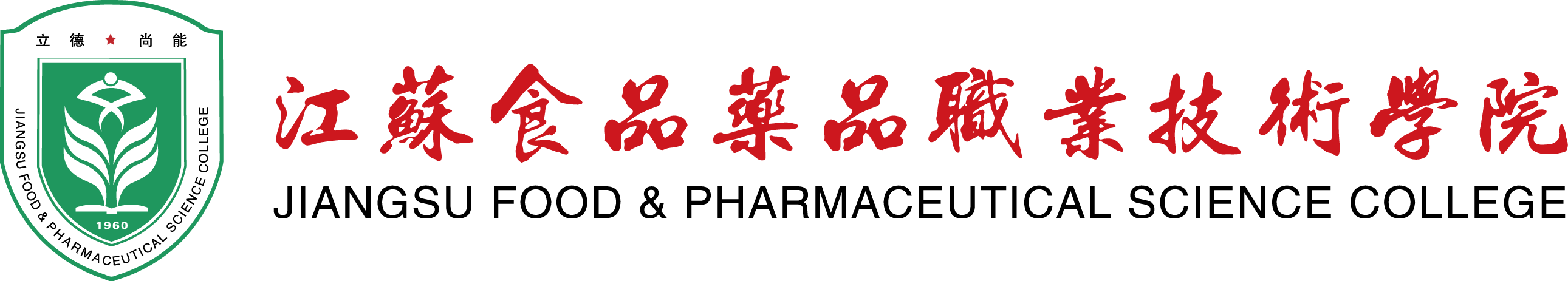 江苏食品药品职业技术学院S1公寓A楼北外墙面改造项目竞争性谈判文件发 布 日 期： 二0二0年四月一、项目说明1、本项目工程量约295.8平方米外墙瓷砖拆除，抗裂砂浆找平于原墙面基层齐平，批外墙腻子砂纸打磨平整喷真石漆（品牌为SKK）。（具体以实际喷涂面积为准）2、本项目最高限价为人民币伍万伍仟元整二、内容及要求1、质量标准：投标人应根据招标人谈判文件要求进行施工，质量必须满足国家标准2、施工时间：前施工完毕（甲方要求延期除外）3、其他要求：项目经理须驻场工作，每天不得少于8小时，如擅离职守，罚款1500元/次三、投标人应具备的条件1、有室内外装修施工企业营业执照及相对应对公账户 2、 营业执照内容须有高空作业资质3、现场施工须配备项目经理一名及五个高空施工人员作业证4、参加此项施工活动前三年内，在经营活动中没有重大违约、违法记录四、投标文件要求（一）投标文件应包括下列内容1．投标书（见附件一）；2．报价函（见附件二）；3．营业执照、高空作业许可证、安全生产许可证、资质证书、对公账号复印件等复印件（原件带至现场备查）4．授权委托书（如有，见附件三）、被委托人身份证复印件（原件带至现场备查）5．拟派项目经理资质证书复印件（原件带至现场备查）6. 拟派项目经理个人劳动合同复印件和近六个月社保缴纳证明（由社保局开具，加盖公司公章）7. 拟派项目经理个人业绩8. 主要管理人员、施工人员资质证书复印件（二）投标文件1．投标文件须打印(A4)并装订，须由投标人法定代表人或其委托受托人签字并每页盖章2．投标文件如有修改和行间插字，必须在修改处加盖单位法定代表人或代理人和投标人的印鉴3．投标文件必须在封袋骑缝处用封条密封，加盖单位公章及法定代表人章(或授权代理委托人的签字)。并在封袋正面写明招标人名称、招标项目名称及投标人名称（三）投标文件说明1．投标人所作的承诺请仅局限于本项目承诺，不得作出超出本项目内容以外的承诺五、投标报价（一）报价投标报价应为标的指定地点施工完毕并经验收合格后（包括标的物材料费、运杂费、施工费及检测费、管理费、利税等）的全部价格（二）报价方式1．本项目投标采用固定单价方式报价，第一次和最终报价，报价必须按照附件二报价单格式填写2．投标人应充分考虑供货期间各类材料的市场风险，充分考虑各级政府关于人工、材料费用等方面的政策性调整因素，并分摊到单价中。一旦中标，投标人所投报的单价在合同实施期间不因市场变化因素而变动3．投标人可以根据自身实力与项目实际情况，明确提出给予招标人的其他实质性优惠条件 六、投标费用1、报名费：人民币壹佰元整（￥100.00）不退还。2、投标保证金递交：投标人在递交投标文件的同时，需向招标人交纳投标保证金投标保证金形式：现金投标保证金金额：人民币贰仟元整（￥2000.00） 3、未中标人的投标保证金，在开标结束后当场退还4、投标人出现下列情况，招标人有权没收其投标保证金：1）被取消中标资格的投标人2）中标后无正当理由拒绝签订合同3）合同签订后未能全面履行合同5、投标人承担其编制投标文件与递交文件所涉及的一切费用。不管投标结果如何，招标人对上述费用不负任何责任。七、投标时间、地点   （一）截止时间：接收投标文件截止时间：2020年4月28日15：00；（二）投标地点：江苏食品药品职业技术学院后勤处212室。 八、废标投标文件出现下列情况之一的，将作为无效标书处理，并不得参与评标：1.投标文件未按规定标记、密封2.投标文件未加盖投标人公章、法定代表人或其代理人的印鉴3.授权委托书无投标人公章、法定代表人的印鉴4.投标文件未按招标文件规定的格式、内容和要求编制，投标文件字迹潦草、模糊无法辨认5.投标文件中的投标报价不明确或报价没有根据招标文件要求编制的6.投标文件逾期送达7.没有对招标文件全面响应并承诺的投标人8.投标人的报价明显低于招标方调研的市场成本价格九、开标（一）开标1．时间：：002．投标地点：江苏食品药品职业技术学院后勤处212室十、取消其中标资格投标人出现以下任何情况，都将取消其中标资格：1. 投标人在投标过程中，对招标人评标组织成员施加影响的任何不良行为的2. 中标人无任何理由拒绝签订合同的十一、投标质疑投标人对招标文件的条款如有任何质疑，需在2020年4月27日前书面提出，否则因此造成的一切后果由投标人承担，招标人视具体情况对招标文件疑点作出书面答复，所有问题的答复将提供给所有取得统一采购招标文件的竞标人十二、合同签订中标人在中标之日起10日内与江苏食品药品职业技术学院签订工程合同。十三、付款方式项目完成验收合格并经审计后付审定价的100%，缴纳的2000元履约金转为质量保证金，待两年后无质量问题一次付清。江苏食品药品职业技术学院附件一：投  标  书致江苏食品药品职业技术学院：一、 根据已收到的江苏食品药品职业技术学院宿舍楼外墙改造项目的招标文件，我单位研究招标文件后，认可招标文件全部内容。愿意按照所附投标报价单中的报价，按招标文件的要求承担本次招标范围内的工作。二、 我单位保证在中标后按照招标文件规定的时间内供货。三、 我单位保证所供设备质量达到招标方所提出的要求。四、 贵单位的招标文件、中标通知书和本投标文件将构成约束我们双方的合同。单位：(盖章)__________  法定代表人或代理人 (签字或盖章)：____________                           日期：     年    月   日附件二：报  价  函最终报价：(一) 我单位保证在中标之日起之后的    日历天内施工到位。(二) 我单位保证所供产品质量达到招标人提出的要求，并承诺，经我单位提供的产品一切质量问题   年内免费质保，终身跟踪维修。(三) 招标人的招标文件、中标通知书和本投标文件将构成约束我们双方的合同。单位：(盖章)__________  法定代表人或代理人 (签字或盖章)：____________                           日期：     年   月   日附件三：授 权 委 托 书本授权委托书声明：我__________________（姓名）系________________________________ (投标人名称)的法定代表人，现授权委托_______________________(单位名称)_______ _____  (姓名)为我的授权委托代理人，以我单位的名义参加江苏食品药品职业技术学院宿舍楼外墙改造项目的投标。授权委托人所签署的一切文件和处理与之有关的一切事务，我均予以承认。授权委托人无转委权，特此委托。授权委托代理人__________性别：____身份证号码：______________单位：(盖章)__________  投标人：(盖法人章)__________日期：    年  月   日  序号项目名称项目名称单位数量单价金额材料品牌及工艺说明1真石漆真石漆平米295.8SKK2墙面基底粉刷处理墙面基底粉刷处理平米295.8抗裂砂浆及外墙腻子粉3清理瓷砖清理瓷砖平米295.8清理到粉刷基层合计（人民币）:合计（人民币）:大写：                                                ￥：大写：                                                ￥：大写：                                                ￥：大写：                                                ￥：大写：                                                ￥：大写：                                                ￥：